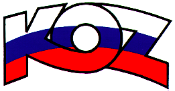 KONFEDERÁCIA ODBOROVÝCH ZVÄZOV SLOVENSKEJ REPUBLIKYMateriál na rokovanie HSR SR 24.9.2018               bod 11  S T A N O V I S K Ok návrhu zákona, ktorým sa mení a dopĺňa zákon č. 321/2014 Z. z. o energetickej efektívnosti a o zmene a doplnení niektorých zákonov a ktorým sa menia dopĺňajú niektoré zákonyPopis materiáluLegislatívna úprava zákona č. 321/2014 Z. z. o energetickej efektívnosti vytvára právny rámec konceptu garantovanej energetickej služby vo verejnom sektore (najmä verejných budov a verejného osvetlenia v majetku štátu, miest, obcí a vyšších územných celkov) a jeho využívania v súlade s novou metodikou a usmerneniami Eurostatu umožňujúcimi využívanie garantovanej energetickej služby bez dopadov na verejný dlh, tzn. bez vplyvu na maastrichtský dlh členského štátu EÚ počítaný metodikou ESA 2010.  Stanovisko KOZ SRKOZ SR nemá k predloženému návrhu novely zákona pripomienky.Závery a odporúčaniaKOZ SR odporúča predložený návrh zákona na ďalšie legislatívne konanie.